ГЛАВА АДМИНИСТРАЦИИ (ГУБЕРНАТОР) КРАСНОДАРСКОГО КРАЯПОСТАНОВЛЕНИЕот 22 мая 2018 г. N 289ОБ УТВЕРЖДЕНИИПОРЯДКА ВЕДЕНИЯ РЕЕСТРА ОПЕРАТОРОВ КУРОРТНОГОСБОРА И ПЕРЕЧНЯ СВЕДЕНИЙ, СОДЕРЖАЩИХСЯ В НЕМВо исполнение Федерального закона от 29 июля 2017 года N 214-ФЗ "О проведении эксперимента по развитию курортной инфраструктуры", Закона Краснодарского края от 27 ноября 2017 года N 3690-КЗ "О введении курортного сбора на территории Краснодарского края и внесении изменений в Закон Краснодарского края "Об административных правонарушениях" постановляю:(в ред. Постановления Губернатора Краснодарского края от 13.07.2023 N 472)1. Утвердить Порядок ведения реестра операторов курортного сбора и перечень сведений, содержащихся в нем (прилагается).2. Департаменту информационной политики Краснодарского края (Пригода) опубликовать настоящее постановление в печатном средстве массовой информации и обеспечить его размещение (опубликование) на официальном сайте администрации Краснодарского края в информационно-телекоммуникационной сети "Интернет" и направление на "Официальный интернет-портал правовой информации" (www.pravo.gov.ru).3. Контроль за выполнением настоящего постановления возложить на заместителя Губернатора Краснодарского края Руппеля А.А.(п. 3 в ред. Постановления Губернатора Краснодарского края от 13.07.2023 N 472)4. Постановление вступает в силу на следующий день после его официального опубликования и действует до 31 марта 2025 г.(в ред. Постановления Губернатора Краснодарского края от 20.11.2023 N 952)Глава администрации (губернатор)Краснодарского краяВ.И.КОНДРАТЬЕВПриложениеУтвержденыпостановлениемглавы администрации (губернатора)Краснодарского краяот 22 мая 2018 г. N 289ПОРЯДОКВЕДЕНИЯ РЕЕСТРА ОПЕРАТОРОВ КУРОРТНОГО СБОРАИ ПЕРЕЧЕНЬ СВЕДЕНИЙ, СОДЕРЖАЩИХСЯ В НЕМ1. Общие положения1.1. Порядок ведения реестра операторов курортного сбора и перечень сведений, содержащихся в нем, разработаны в соответствии с Федеральным законом от 29 июля 2017 года N 214-ФЗ "О проведении эксперимента по развитию курортной инфраструктуры" (далее - Закон N 214-ФЗ), Законом Краснодарского края от 27 ноября 2017 года N 3690-КЗ "О введении курортного сбора на территории Краснодарского края и внесении изменений в Закон Краснодарского края "Об административных правонарушениях" (далее - Закон N 3690-КЗ). Настоящий Порядок определяет основные требования к ведению реестра операторов курортного сбора (далее - Реестр) и устанавливает перечень сведений, содержащихся в Реестре.(в ред. Постановления Губернатора Краснодарского края от 13.07.2023 N 472)Порядок представления операторами курортного сбора сведений для включения в Реестр, формы и сроки их представления устанавливаются приказом министерства курортов, туризма и олимпийского наследия Краснодарского края (далее - Министерство).1.2. В настоящем Порядке понятия "оператор курортного сбора", "объект размещения" используются в значениях, установленных Законом N 214-ФЗ.1.3. Министерство осуществляет ведение Реестра на основании информации, представленной юридическими лицами и индивидуальными предпринимателями, осуществляющими в соответствии с законодательством Российской Федерации деятельность по предоставлению гостиничных услуг и (или) услуг по временному коллективному или индивидуальному размещению и (или) деятельность по обеспечению временного проживания (включая деятельность по предоставлению в пользование жилых помещений), в том числе в жилых помещениях на территории проведения эксперимента по развитию курортной инфраструктуры, в целях сохранения, восстановления и развития курортов, формирования единого туристского пространства, создания благоприятных условий для устойчивого развития сферы туризма (далее - эксперимент).1.4. Ведение Реестра осуществляется Министерством в электронном виде.1.5. Министерство распространяет сведения, содержащиеся в Реестре, посредством их размещения на официальном сайте Министерства в информационно-телекоммуникационной сети "Интернет" (www.min.kurortkuban.ru) с соблюдением требований Федерального закона от 27 июля 2006 года N 152-ФЗ "О персональных данных".1.6. В случае запроса заинтересованными лицами сведений, содержащихся в Реестре, Министерство в ответе на такой запрос ограничивается указанием сетевого адреса страницы официального сайта Министерства в информационно-телекоммуникационной сети "Интернет", на которой размещена запрашиваемая информация.1.7. За рассмотрение документов, представленных юридическими лицами и индивидуальными предпринимателями в адрес Министерства, плата не взимается.2. Перечень сведений, содержащихся в Реестре2.1. В Реестр включаются следующие сведения о юридических лицах и индивидуальных предпринимателях, осуществляющих деятельность, указанную в пункте 1.3 настоящего Порядка, и об объектах размещения:2.1.1. Сведения о юридических лицах и индивидуальных предпринимателях, осуществляющих деятельность, указанную в пункте 1.3 настоящего Порядка:идентификационный номер налогоплательщика (ИНН);основной государственный регистрационный номер (ОГРН/ОГРНИП);дата государственной регистрации юридического лица/физического лица в качестве индивидуального предпринимателя и данные документа, подтверждающего факт внесения в Единый государственный реестр юридических лиц/индивидуальных предпринимателей записи об указанной государственной регистрации;сведения об основном виде деятельности, определенном в соответствии с Общероссийским классификатором видов экономической деятельности (ОКВЭД);полное и (при наличии) сокращенное наименование, фирменное наименование на русском языке (в случае, если в учредительных документах юридического лица его наименование указано на одном из языков народов Российской Федерации и (или) на иностранном языке, то указывается также наименование юридического лица на этих языках), включая организационно-правовую форму организации (для юридических лиц), и фамилия, имя, отчество (при наличии) индивидуального предпринимателя;место нахождения (для юридических лиц);Ф.И.О. руководителя (для юридических лиц), рабочие номера телефона, факса, адреса электронной почты, web-сайта (при наличии).2.1.2. Сведения об объектах размещения:сведения о территориальной принадлежности объекта, размещения, определенные в соответствии с Общероссийским классификатором территорий муниципальных образований (ОКТМО);брендовое название объекта размещения (при наличии);обозначение литера, корпуса, наименование строения и т.п. (при наличии);тип объекта размещения (санаторий, бальнеолечебница, грязелечебница, пансионат, дом отдыха, база отдыха, гостиница, отель и иные объекты размещения);период функционирования объекта размещения (круглогодичный; сезонный - месяцы);количество номеров, комнат (для жилых помещений) объекта размещения;количество койко-мест объекта размещения;адрес объекта размещения.3. Ведение Реестра3.1. В рамках ведения реестра Министерство:включает сведения в Реестр;вносит изменения в Реестр;исключает сведения из Реестра.3.2. Министерство включает сведения в Реестр на основании информации, представленной юридическими лицами и индивидуальными предпринимателями, осуществляющими деятельность, указанную в пункте 1.3 настоящего Порядка.3.3. Министерство вносит изменения в Реестр в случае получения от операторов курортного сбора информации об изменении сведений, поданных ранее оператором курортного сбора и отраженных в Реестре, а также в случае получения от оператора курортного сбора информации о приостановлении осуществления деятельности.3.4. Министерство исключает сведения из Реестра при наступлении одного из случаев:получение от УФНС России по Краснодарскому краю, в том числе с использованием официального сервиса "Сведения о государственной регистрации юридических лиц, индивидуальных предпринимателей, крестьянских (фермерских) хозяйств" Федеральной налоговой службы - www.egrul.nalog.ru, информации о прекращении деятельности оператора курортного сбора в качестве юридического лица или индивидуального предпринимателя или информации о прекращении оператором курортного сбора деятельности, указанной в пункте 1.3 настоящего Порядка;получение от оператора курортного сбора информации о прекращении деятельности, указанной в пункте 1.3 настоящего Порядка.Министр курортов, туризмаи олимпийского наследияКраснодарского краяХ.А.КОНСТАНТИНИДИ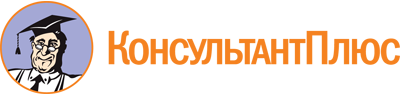 Постановление главы администрации (губернатора) Краснодарского края от 22.05.2018 N 289
(ред. от 20.11.2023)
"Об утверждении Порядка ведения реестра операторов курортного сбора и перечня сведений, содержащихся в нем"Документ предоставлен КонсультантПлюс

www.consultant.ru

Дата сохранения: 06.02.2024
 Список изменяющих документов(в ред. Постановлений Губернатора Краснодарского края от 13.07.2023 N 472,от 20.11.2023 N 952)Список изменяющих документов(в ред. Постановления Губернатора Краснодарского края от 13.07.2023 N 472)